Комітет Верховної Ради України з питань правоохоронної діяльності До розгляду законопроектуза реєстр. №4324Комітет Верховної Ради України з питань бюджету на своєму засіданні                   16 грудня 2020 року (протокол №70 ) відповідно до статей 27 і 109 Бюджетного кодексу України та статті 93 Регламенту Верховної Ради України розглянув проект Закону про внесення змін до Кримінального процесуального кодексу України щодо застосування до засуджених та осіб, які тримаються під вартою, заходів примусового годування (реєстр. №4324 від 05.11.2020), поданий Кабінетом Міністрів України.Законопроект, як зазначається у пояснювальній записці до нього, розроблено з метою вдосконалення окремих положень кримінального процесуального законодавства в частині врегулювання процедури розгляду судами питання застосування заходів примусового годування засуджених та осіб, які тримаються під вартою, та які відмовляються від їжі (оголошують про голодування). У експертному висновку Міністерства фінансів України зазначається, що реалізація положень законопроекту не потребуватиме додаткових витрат з державного бюджету.За наслідками розгляду Комітет ухвалив рішення, що зазначений законопроект не має впливу на показники бюджетів. У разі прийняття відповідного закону він може набирати чинності згідно із законодавством.Голова Комітету	                                                                      Ю.Ю. АрістовВЕРХОВНА РАДА УКРАЇНИ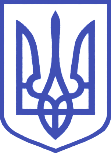 Комітет з питань бюджету01008, м.Київ-8, вул. М. Грушевського, 5, тел.: 255-40-29, 255-43-61, факс: 255-41-23